Trek’s Travels – 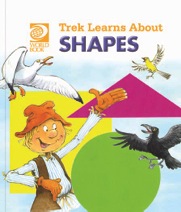 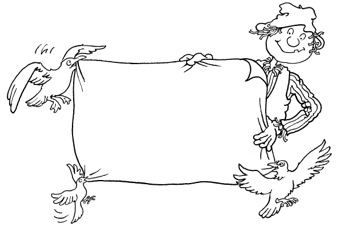 Talking about the square shape1.  How many sides does a square have?  ___________________2.  Does it have straight or curved sides?_________________________________________________________________3.  How many corners can you count on the square?_________________________________________________________________4.  Can you see any squares in the room?_________________________________________________________________5.  What other objects have a square shape?_________________________________________________________________Talking about the circle shape1.  Can you see any corners on the circle?  __________________2.  Can you see any circles in the room?_________________________________________________________________3.  What other objects have a circle shape?_________________________________________________________________Talking about the triangle shape1.  How many sides does a triangle have? __________________2.  Are the sides straight or curved?_________________________________________________________________3.  How many corners can you count on the triangle?_________________________________________________________________4.  Can you find any triangles in the room?_________________________________________________________________5.  What other objects have a triangle shape?_________________________________________________________________6.  Why is a triangle different from a square?_________________________________________________________________Talking about the rectangle shape1.  How many sides does a rectangle have?   ________2.  Are the sides straight or curved?_________________________________________________________________3.  How many corners can you count on the rectangle?_________________________________________________________________4.  Can you find any rectangles in the room?_________________________________________________________________5.  What other objects have a rectangle shape?_________________________________________________________________6.  Why is a square different from a rectangle?_________________________________________________________________ACTIVITY –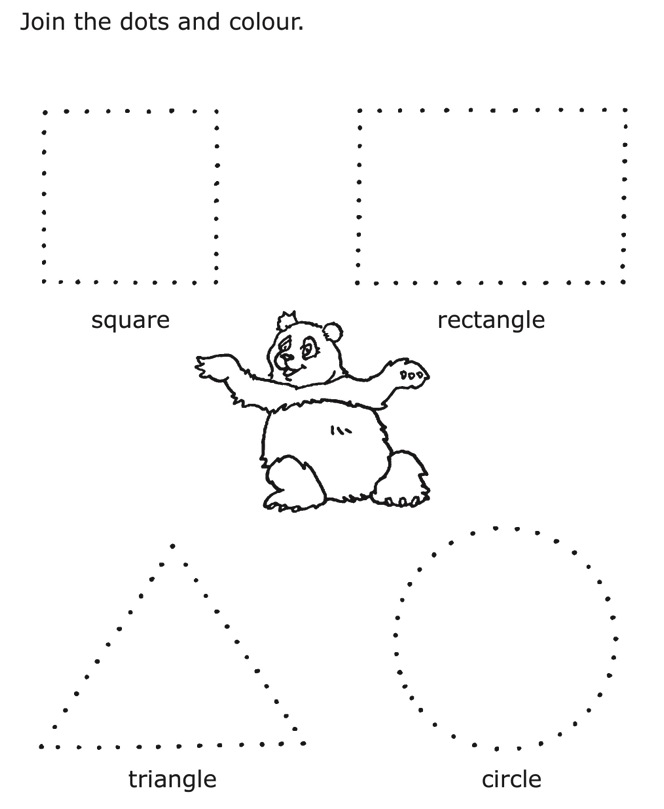 Aim:  to recognise the four basic shapes and practice pencil control.ACTIVITY – 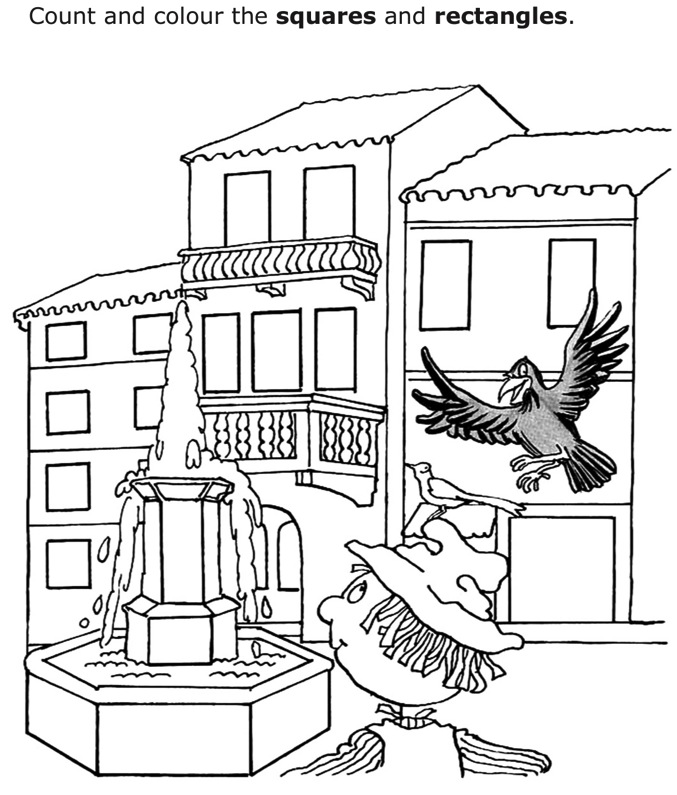 How many squares?  _________________How many rectangles?  _______________ Aim:  to identify shapes and practice counting.Trek’s World TravelsWhere in the world does Trek learn about shapes?China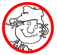 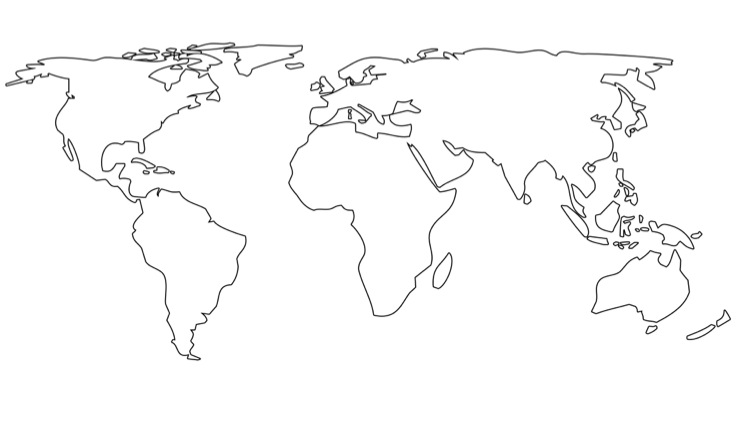 